Outline of 1 ThessaloniansI. Paul’s Greeting (1:1)II. Paul’s Personal Thoughts (1:2–3:13)A. Thanksgiving for the Church (1:2–10)B. Reminders for the Church (2:1–16)C. Concerns for the Church (2:17–3:13)III. Paul’s Practical Instructions (4:1–5:22)A. On Moral Purity (4:1–8)B. On Disciplined Living (4:9–12)C. On Death and the Rapture (4:13–18)D. On Holy Living and the Day of the Lord (5:1–11)E. On Church Relationships (5:12–15)F. On the Basics of Christian Living (5:16–22)IV. Paul’s Benediction (5:23, 24)V. Paul’s Final Remarks (5:25–28)	(outline from John MacArthur)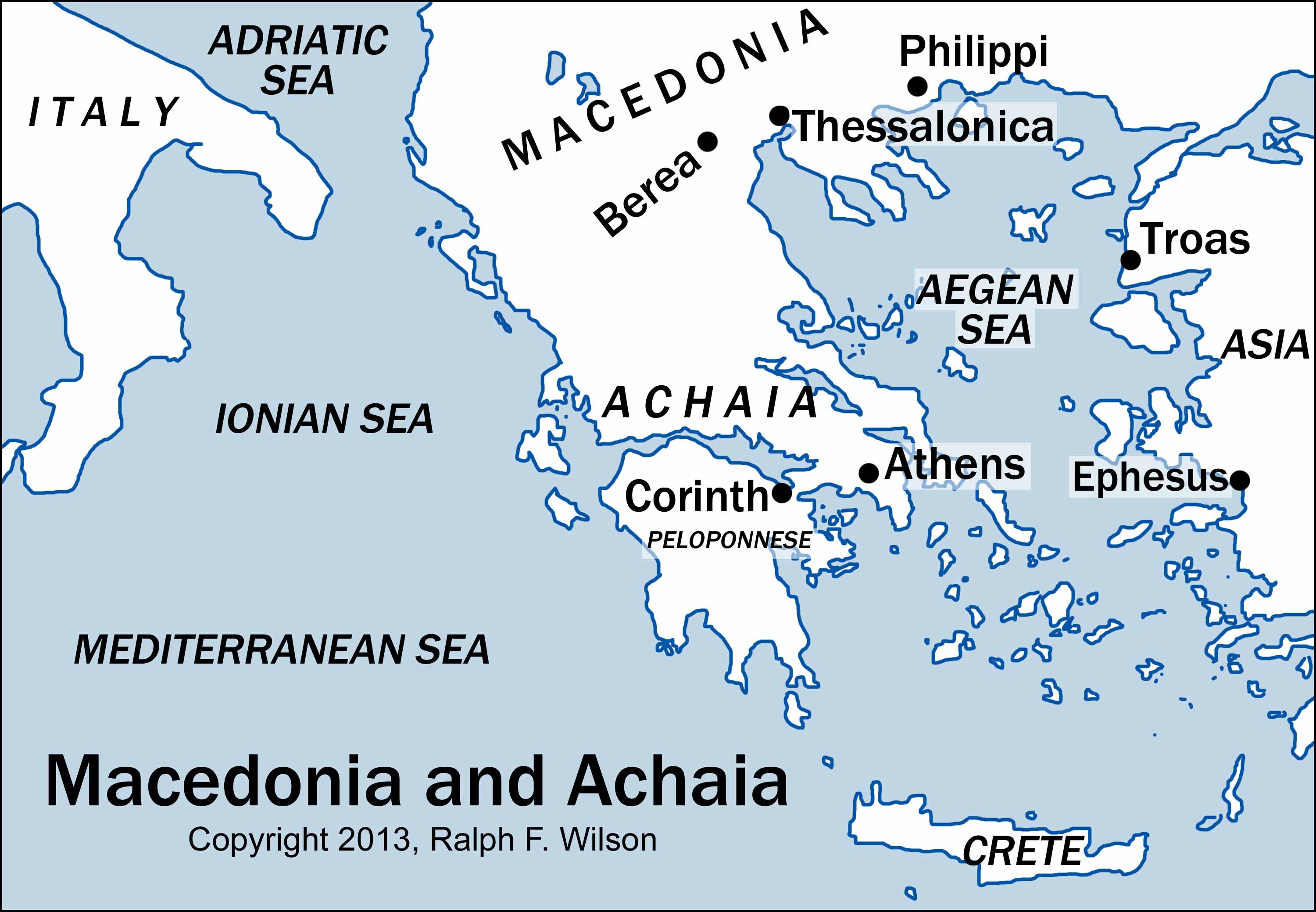 